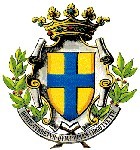 Comune di ParmaRIGENERART_PARMAUna Open Call aperta alle Arti per la rigenerazione urbana e la valorizzazione dei luoghi del commercio della città di Parmain partnership con GA/ER - Associazione Giovani Artisti Emilia RomagnaModulo di Partecipazioneda inviare in busta chiusa al Protocollo Generale del Comune di Parma, sito in Largo Torello de Strada 11 che effettua i seguenti orari lunedì e giovedì 8.15/17.30 - martedì mercoledì e venerdì 8.15/13.30, con consegna a mano, a mezzo posta raccomandata o trasmissione via PEC all’indirizzo: comunediparma@postemailcertificata.it     Sulla busta (o nell’oggetto della PEC) dovrà essere apposta la dicitura:AVVISO PUBBLICO “RIGENERArt_PARMA”Open Call di Parma aperta alle Arti per la rigenerazione urbana e la valorizzazione dei luoghi del commercio della città di Parma in partnership con GA/ER - Associazione Giovani Artisti Emilia RomagnaIl sottoscritto chiede di partecipare alla Open Call di RIGENERART_PARMANome	Cognome  	Data di nascita	Luogo di nascita  	Indirizzo: Via	Cap.  	Città	Provincia  	Indirizzo e-mail  	Telefono/ cellulare	Codice fiscale  	Nazionalità:  	Artista straniero con residenza in Italia 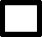 In qualità di:a.   Soggetto persona fisica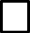   a1. Artista singolo non titolare di partita IVA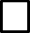   a2. Artista singolo titolare di Partita Iva n.  	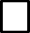   a3. Referente di un collettivo temporaneo denominato: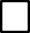 e composto dalle persone di cui all’Allegato B, le quali tutte mi hanno conferito potere di rappresentanza del gruppo/collettivo attraverso delega firmata con firma digitale o autenticatab.   Legale rappresentante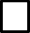 c.     b1. Società / Consorzio denominata	_, con sede in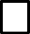  	, via		n.	, codice fiscale	, partita IVA		, iscritta al registro delle imprese di  		d.    b2. Associazione / Fondazione / ETS denominata	, consede	in	 	,	via	 	 	, partita IVA  		,	codice	fiscaleProposta progettuale con la quale partecipa all’avviso:Titolo dell’opera  	Tecnica artistica impiegata  	LUOGO/luoghi (max 2) individuati per l’installazione:Si allega il seguente materiale:scheda descrittiva della proposta progettuale, contenente:Titolo Concept dell’opera e del processo creativo con una breve relazione descrittiva di come l’opera possa dialogare con il luogo individuato e il contesto urbano circostante. Max 3500 battute spazi inclusi (allegato obbligatorio, pensa esclusione immediata dalla procedura)N° Tavole (minimo 2 e massimo 6 tavole formato A3 che illustrino l’opera da realizzare. Almeno una dovrà visualizzare l’opera nel/nei luoghi scelti)Progetto tecnico: descrizione completa scritta delle principali caratteristiche dell'opera che si vorrebbe realizzare (materiali, dimensioni, misure, allacci, basi etc…), dei tempi e delle modalità di realizzazione e di installazione.Budget previsionale con la stima dei costi di produzione e di installazione dell’opera proposta Nel caso siano previsti ulteriori co-finanziamenti e/o entrate, si richiede l'indicazione delle fonti (allegato obbligatorio, pena esclusione immediata dalla procedura)Presentazione: un mini-video (max. 5 minuti) o slide ppt per illustrare l’idea (facoltativo)Curriculum vitae e portfolio delle opere realizzateFotocopia di Documento di identità in corso di validità-   	-   	-   	-   	DichiarazioniIl sottoscritto dichiara:di avere preso conoscenza e di accettare tutte le clausole dell’avviso “RIGENERART_PARMA”;di accettare i risultati dei lavori della Giuria dell’Avviso “RIGENERART_PARMA” ed in particolare la scelta dei progetti vincitori per l’assegnazione dei relativi Premi;dichiara inoltre:di aver avviato un percorso nel mondo dell’arte, della grafica, del design, dell’architettura, ecc. (nel caso del gruppo: almeno il capofila), allegando Curriculum Vitae e/o Portfolio delle opere realizzate;la paternità artistica delle opere presentate;la disponibilità propria e dei soggetti rappresentati a:effettuare la realizzazione, posa in opera e la eventuale successiva disinstallazione dell’opera, oltre che dichiarare di possedere la capacità e/o il know-how per realizzare quanto proposto;effettuare la residenza artistica nel periodo indicato nel bando;non porre alcun vincolo all’uso non commerciale dei contenuti delle opere selezionate del Bando da parte degli enti promotori e coordinatori;firmare una liberatoria per lasciare gratuitamente e a tempo indeterminato all’Amministrazione Comunale o ad altri soggetti terzi individuati dal Comune, l’opera realizzata, ove richiesto;produrre tutte le certificazioni necessarie per l’installazione.di autorizzare il Comune di Parma a pubblicare la proposta progettuale su giornali, riviste on line e cartacee, siti internet, ecc. sempre citandone l’autore.;che la proposta progettuale prodotta non viola in alcun modo i diritti di terzi trattandosi di prodotto originale derivante dall’expertise / creatività del sottoscritto e/o dei soggetti rappresentati;di accettare che il materiale iconografico ed i testi inviati per la partecipazione non vengano restituiti;di essere a conoscenza che il presente Avviso è finalizzato all’espletamento di un’indagine conoscitiva senza che si instaurino posizioni giuridiche od obblighi negoziali nei confronti del Comune di Parma il quale si riserva la potestà di sospendere, modificare o annullare in tutto o in parte il procedimento;di aver preso visione dell’articolo 16 dell’avviso pubblico, contente le informazioni circa il trattamento dei dati personali comunicati.Il sottoscritto dichiara infine, sotto la propria responsabilità, la veridicità dei dati riportati nella domanda, consapevole delle conseguenze penali derivanti da affermazioni e dichiarazioni mendaci richiamate dall’art. 76 delD.P.R. n. 445 del 28.12.2000 che automaticamente comportano l’esclusione dai benefici di cui al presente avviso.Data 	Firma_____________________